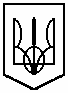 Комунальний   заклад   освіти«Спеціалізована   середня   загальноосвітня   школа  №142еколого-економічного   профілю»Дніпровської  міської   радиПРОТОКОЛ Засідання предметної методичної комісії  вчителів природничо-математичного профілю11.04.2019        						   	                       № 4Науково-практична конференція «Формування пізнавального інтересу учнів на уроках предметів природничо-математичного циклу»Порядок денний1. Науково - практична конференція «Формування пізнавального інтересу учнів на уроках предметів природничо-математичного циклу» (Доповідачі: Тереб Л.В., Куліда О.П., Безсмольна К.Г.)2. Організація підготовки учнів випускних класів до проведення ДПА та ЗНО (Доповідач - Бодрова В.В., Лоянова З.М., Мирошник Ю.А.)3. Підведення підсумків участі учнів в олімпіадах, міжнародних конкурсах «Левеня», «Колосок», «Кенгуру», «Бобер», комп’ютерних виставках та змаганнях. (Доповідач - Радченко С.П.)Слухали:Вчителя фізики Тереб Л.В., яка розповіла про формування пізнавального інтересу на уроках фізики;Вчителя математики Безсмольну К.Г., яка розповіла про формування пізнавального інтересу на уроках математики;Вчителя географії Куліду О.П., яка розповіла про формування пізнавального інтересу на уроках географії;Керівника ПМК, вчителя математики Бодрову В.В., яка ознайомила з методичними рекомендаціями, щодо проведення ДПА та ЗНО у 2019 році;  наголосила про організацію підготовки учнів 9 класів до ДПА з математики, хімії,  географії та біології та  підготовки учнів 11 класу до ЗНО. Вчителя математики Радченко С.П., яка підвела підсумки участі учнів у олімпіадах та конкурсах.Ухвалили:Продовжити роботу по формуванню пізнавального інтересу учнів на уроках природничо-математичного профілюУсім вчителям, які викладають у випускних класах, створити інформаційні куточки, щодо підготовки до ДПА та ЗНО;Організувати індивідуальну допомогу для підготовки учнів до ДПА та ЗНО; звернути увагу на підготовку учнів, які навчаються на початковому та середньому рівні.Постійно готувати учнів до участі у конкурсах та олімпіадах; працювати індивідуально з обдарованими учнями;Використовувати досвід колег у своїй роботі.Секретар							Мирошник Ю.А.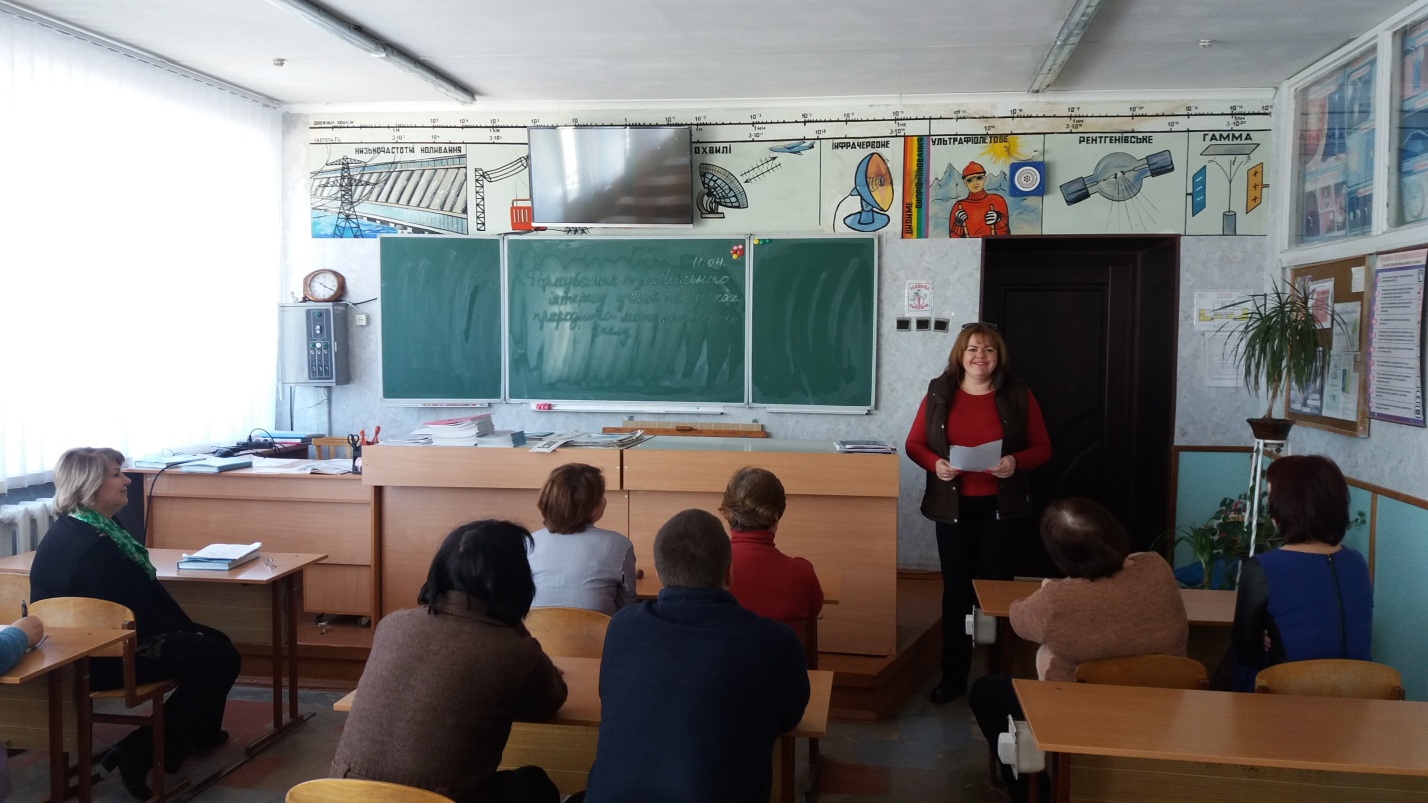 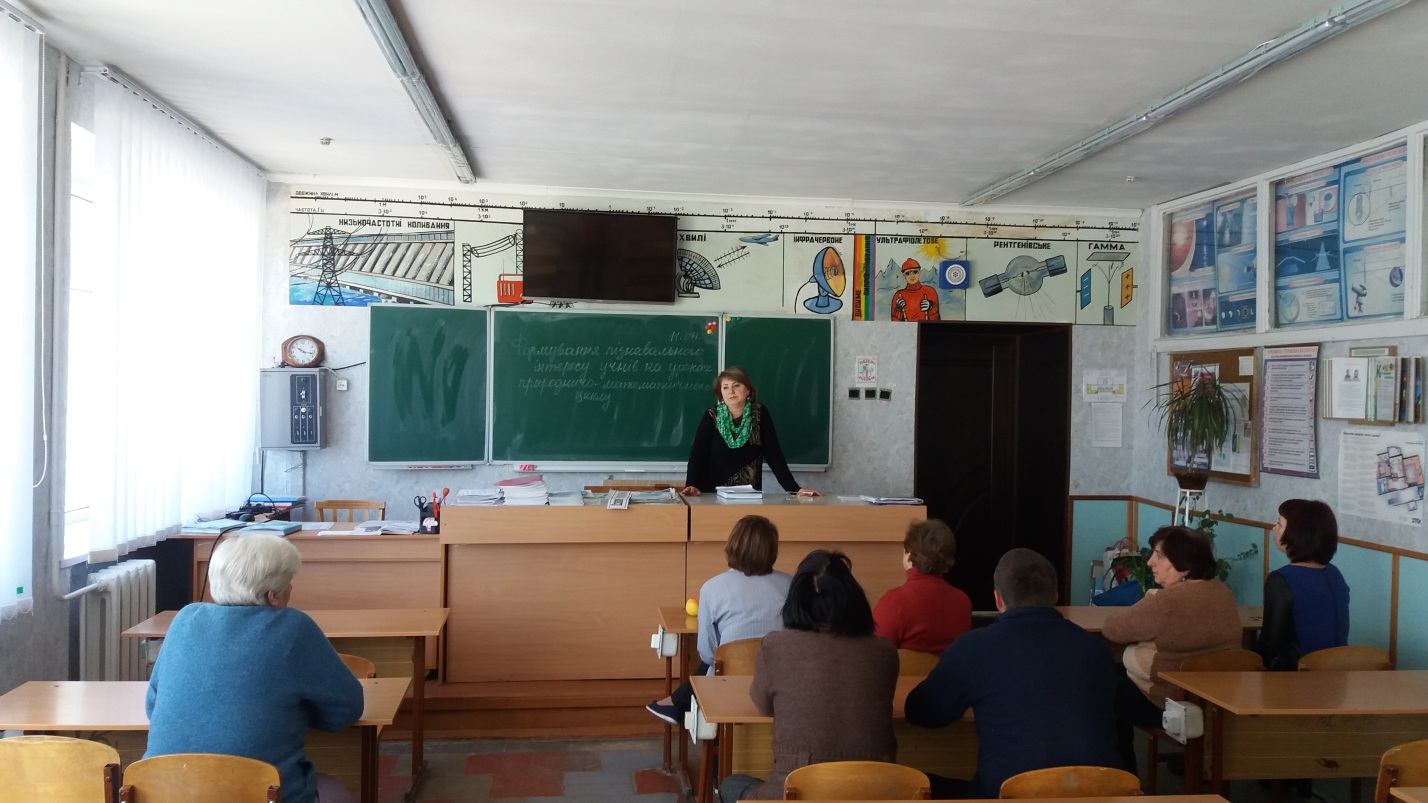 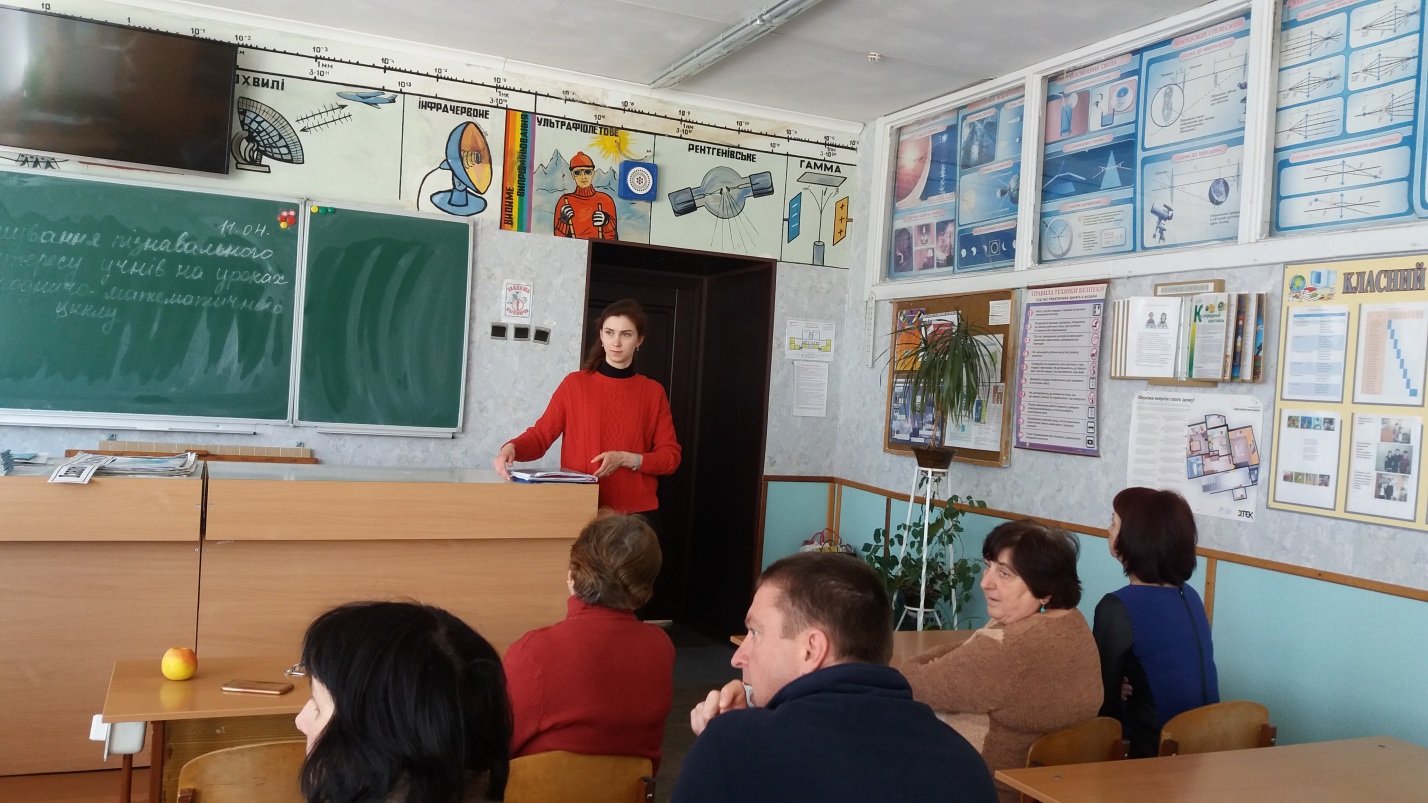 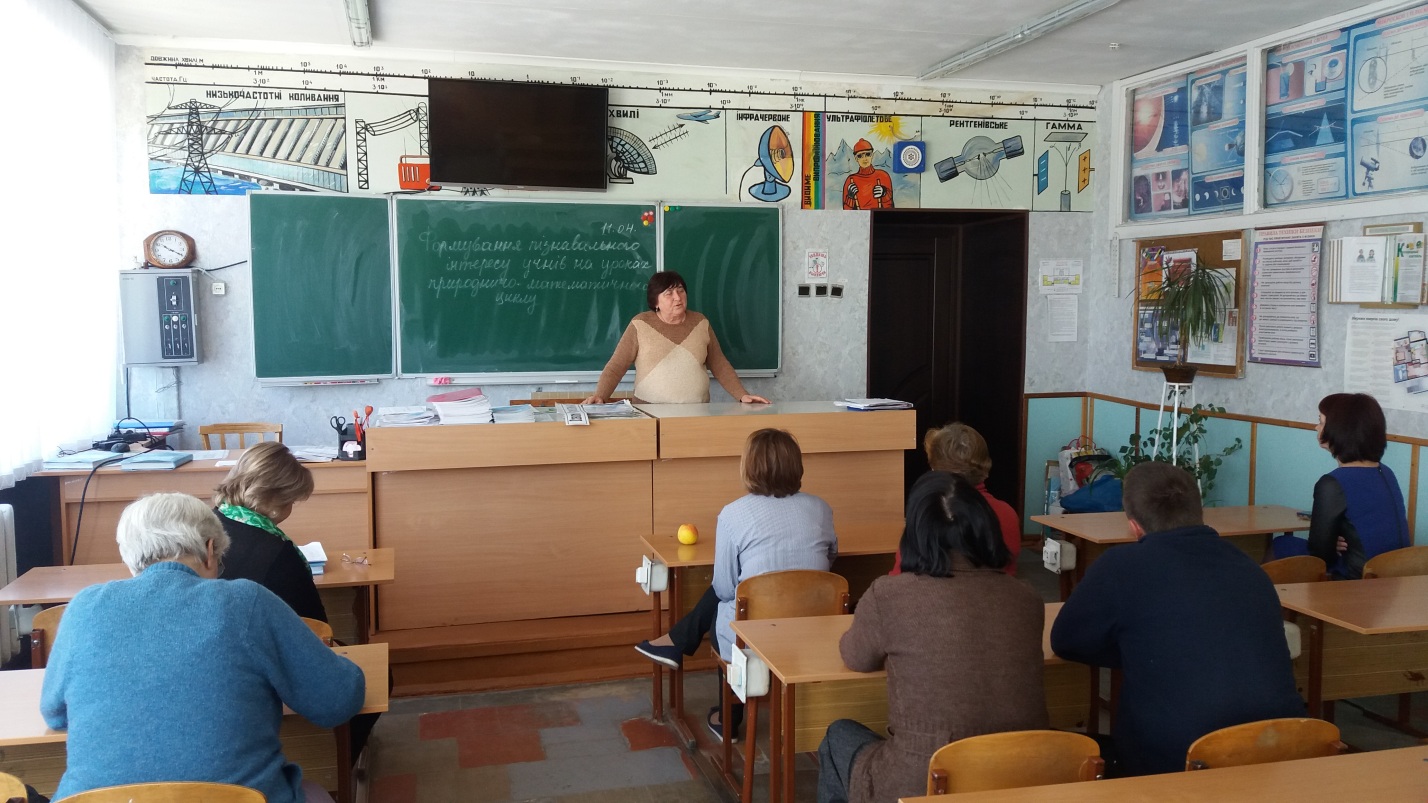 